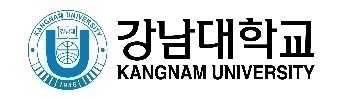 후원의 집 가입신청서후원의 집 가입신청서후원의 집 가입신청서후원의 집 가입신청서후원의 집 가입신청서후원의 집 가입신청서대학발전기금 홈페이지 http://give.kangnam.ac.kr대학발전기금 홈페이지 http://give.kangnam.ac.kr대학발전기금 홈페이지 http://give.kangnam.ac.kr대학발전기금 홈페이지 http://give.kangnam.ac.kr대학발전기금 홈페이지 http://give.kangnam.ac.kr대학발전기금 홈페이지 http://give.kangnam.ac.kr대학발전기금 홈페이지 http://give.kangnam.ac.kr대학발전기금 홈페이지 http://give.kangnam.ac.kr대학발전기금 홈페이지 http://give.kangnam.ac.kr대학발전기금 홈페이지 http://give.kangnam.ac.kr대학발전기금 홈페이지 http://give.kangnam.ac.kr대학발전기금 홈페이지 http://give.kangnam.ac.kr대학발전기금 홈페이지 http://give.kangnam.ac.kr대학발전기금 홈페이지 http://give.kangnam.ac.kr대학발전기금 홈페이지 http://give.kangnam.ac.kr대학발전기금 홈페이지 http://give.kangnam.ac.kr기부자 인적사항기부자 인적사항기부자 인적사항기부자 인적사항기부자 인적사항기부자 인적사항기부자 인적사항기부자 인적사항기부자 인적사항기부자 인적사항기부자 인적사항기부자 인적사항기부자 인적사항기부자 인적사항기부자 인적사항기부자 인적사항기부자명(성명/상호)기부자명(성명/상호)상호명 혹은 법인명과 대표자 성명을 기재합니다. 상호명 혹은 법인명과 대표자 성명을 기재합니다. 상호명 혹은 법인명과 대표자 성명을 기재합니다. 상호명 혹은 법인명과 대표자 성명을 기재합니다. 상호명 혹은 법인명과 대표자 성명을 기재합니다. 주민번호(사업자번호)주민번호(사업자번호)개인명의 기부 처리시 주민번호를 기재합니다.개인명의 기부 처리시 주민번호를 기재합니다.개인명의 기부 처리시 주민번호를 기재합니다.개인명의 기부 처리시 주민번호를 기재합니다.개인명의 기부 처리시 주민번호를 기재합니다.동문학적동문학적대학(원)                 학부(과) (□입학, □졸업)             년도대학(원)                 학부(과) (□입학, □졸업)             년도대학(원)                 학부(과) (□입학, □졸업)             년도대학(원)                 학부(과) (□입학, □졸업)             년도대학(원)                 학부(과) (□입학, □졸업)             년도대학(원)                 학부(과) (□입학, □졸업)             년도대학(원)                 학부(과) (□입학, □졸업)             년도대학(원)                 학부(과) (□입학, □졸업)             년도대학(원)                 학부(과) (□입학, □졸업)             년도대학(원)                 학부(과) (□입학, □졸업)             년도대학(원)                 학부(과) (□입학, □졸업)             년도대학(원)                 학부(과) (□입학, □졸업)             년도연 락 처연 락 처우편물 수령 (□자택, □회사, □미수령)우편물 수령 (□자택, □회사, □미수령)우편물 수령 (□자택, □회사, □미수령)우편물 수령 (□자택, □회사, □미수령)우편물 수령 (□자택, □회사, □미수령)우편물 수령 (□자택, □회사, □미수령)우편물 수령 (□자택, □회사, □미수령)E-mail : E-mail : E-mail : E-mail : E-mail : 연 락 처연 락 처주소연 락 처연 락 처전화휴대폰                      자택                       사업장 휴대폰                      자택                       사업장 휴대폰                      자택                       사업장 휴대폰                      자택                       사업장 휴대폰                      자택                       사업장 휴대폰                      자택                       사업장 휴대폰                      자택                       사업장 휴대폰                      자택                       사업장 휴대폰                      자택                       사업장 휴대폰                      자택                       사업장 휴대폰                      자택                       사업장 연 락 처연 락 처기타업태(종)                             사업장위치 업태(종)                             사업장위치 업태(종)                             사업장위치 업태(종)                             사업장위치 업태(종)                             사업장위치 업태(종)                             사업장위치 업태(종)                             사업장위치 업태(종)                             사업장위치 업태(종)                             사업장위치 업태(종)                             사업장위치 업태(종)                             사업장위치 기부약정사항기부약정사항기부약정사항기부약정사항기부약정사항기부약정사항기부약정사항기부약정사항기부약정사항기부약정사항기부약정사항기부약정사항기부약정사항기부약정사항기부약정사항기부약정사항기부용도기부용도□발전기금□발전기금□발전기금□발전기금본교의 교육 및 연구, 장학, 환경개선 등 학교 발전을 위하여 사용합니다.본교의 교육 및 연구, 장학, 환경개선 등 학교 발전을 위하여 사용합니다.본교의 교육 및 연구, 장학, 환경개선 등 학교 발전을 위하여 사용합니다.본교의 교육 및 연구, 장학, 환경개선 등 학교 발전을 위하여 사용합니다.본교의 교육 및 연구, 장학, 환경개선 등 학교 발전을 위하여 사용합니다.본교의 교육 및 연구, 장학, 환경개선 등 학교 발전을 위하여 사용합니다.본교의 교육 및 연구, 장학, 환경개선 등 학교 발전을 위하여 사용합니다.본교의 교육 및 연구, 장학, 환경개선 등 학교 발전을 위하여 사용합니다.기부용도기부용도□장학기금□장학기금□장학기금□장학기금본교의 재학생들을 위한 장학금 및 장학기금으로 사용합니다.본교의 재학생들을 위한 장학금 및 장학기금으로 사용합니다.본교의 재학생들을 위한 장학금 및 장학기금으로 사용합니다.본교의 재학생들을 위한 장학금 및 장학기금으로 사용합니다.본교의 재학생들을 위한 장학금 및 장학기금으로 사용합니다.본교의 재학생들을 위한 장학금 및 장학기금으로 사용합니다.본교의 재학생들을 위한 장학금 및 장학기금으로 사용합니다.본교의 재학생들을 위한 장학금 및 장학기금으로 사용합니다.기부용도기부용도□지정기금□지정기금□지정기금□지정기금(                                                 ) 용도로 기부합니다. (                                                 ) 용도로 기부합니다. (                                                 ) 용도로 기부합니다. (                                                 ) 용도로 기부합니다. (                                                 ) 용도로 기부합니다. (                                                 ) 용도로 기부합니다. (                                                 ) 용도로 기부합니다. (                                                 ) 용도로 기부합니다. 약정금액약정금액￦                                   (일금                                 원)￦                                   (일금                                 원)￦                                   (일금                                 원)￦                                   (일금                                 원)￦                                   (일금                                 원)￦                                   (일금                                 원)￦                                   (일금                                 원)￦                                   (일금                                 원)￦                                   (일금                                 원)￦                                   (일금                                 원)￦                                   (일금                                 원)￦                                   (일금                                 원)납부기간납부기간□일시납부□일시납부□일시납부□일시납부□일시납부년       월       일 납부예정년       월       일 납부예정년       월       일 납부예정년       월       일 납부예정년       월       일 납부예정년       월       일 납부예정년       월       일 납부예정납부기간납부기간□분할납부 □분할납부 □분할납부 □분할납부 □분할납부 년       월       일부터       년       월      일까지월 분납액 (￦                      ) 씩 × 분납 횟수 (          )회년       월       일부터       년       월      일까지월 분납액 (￦                      ) 씩 × 분납 횟수 (          )회년       월       일부터       년       월      일까지월 분납액 (￦                      ) 씩 × 분납 횟수 (          )회년       월       일부터       년       월      일까지월 분납액 (￦                      ) 씩 × 분납 횟수 (          )회년       월       일부터       년       월      일까지월 분납액 (￦                      ) 씩 × 분납 횟수 (          )회년       월       일부터       년       월      일까지월 분납액 (￦                      ) 씩 × 분납 횟수 (          )회년       월       일부터       년       월      일까지월 분납액 (￦                      ) 씩 × 분납 횟수 (          )회기부금 납부방법기부금 납부방법기부금 납부방법기부금 납부방법기부금 납부방법기부금 납부방법기부금 납부방법기부금 납부방법기부금 납부방법기부금 납부방법기부금 납부방법기부금 납부방법기부금 납부방법기부금 납부방법기부금 납부방법기부금 납부방법□무통장입금□무통장입금KB국민은행 249-25-0011-881 (예금주：강남대학교발전기금)KB국민은행 249-25-0011-881 (예금주：강남대학교발전기금)KB국민은행 249-25-0011-881 (예금주：강남대학교발전기금)KB국민은행 249-25-0011-881 (예금주：강남대학교발전기금)KB국민은행 249-25-0011-881 (예금주：강남대학교발전기금)KB국민은행 249-25-0011-881 (예금주：강남대학교발전기금)KB국민은행 249-25-0011-881 (예금주：강남대학교발전기금)KB국민은행 249-25-0011-881 (예금주：강남대학교발전기금)KB국민은행 249-25-0011-881 (예금주：강남대학교발전기금)KB국민은행 249-25-0011-881 (예금주：강남대학교발전기금)KB국민은행 249-25-0011-881 (예금주：강남대학교발전기금)KB국민은행 249-25-0011-881 (예금주：강남대학교발전기금)□자동이체□자동이체거래은행 거래은행 예금주 □자동이체□자동이체계좌번호 계좌번호 이체일 □10일     □20일□10일     □20일□10일     □20일기타납부방법기타납부방법□방문 납부    □현물/기타(                                                      )□방문 납부    □현물/기타(                                                      )□방문 납부    □현물/기타(                                                      )□방문 납부    □현물/기타(                                                      )□방문 납부    □현물/기타(                                                      )□방문 납부    □현물/기타(                                                      )□방문 납부    □현물/기타(                                                      )□방문 납부    □현물/기타(                                                      )□방문 납부    □현물/기타(                                                      )□방문 납부    □현물/기타(                                                      )□방문 납부    □현물/기타(                                                      )□방문 납부    □현물/기타(                                                      )강남대학교 대학발전기금 조성에 참여하고자 위와 같이 기부(약정)합니다. (□기부자명 비공개 희망, □강남대학교 후원의집 가입)20      년       월       일기부(약정)인 :                             강남대학교 대학발전기금 조성에 참여하고자 위와 같이 기부(약정)합니다. (□기부자명 비공개 희망, □강남대학교 후원의집 가입)20      년       월       일기부(약정)인 :                             강남대학교 대학발전기금 조성에 참여하고자 위와 같이 기부(약정)합니다. (□기부자명 비공개 희망, □강남대학교 후원의집 가입)20      년       월       일기부(약정)인 :                             강남대학교 대학발전기금 조성에 참여하고자 위와 같이 기부(약정)합니다. (□기부자명 비공개 희망, □강남대학교 후원의집 가입)20      년       월       일기부(약정)인 :                             강남대학교 대학발전기금 조성에 참여하고자 위와 같이 기부(약정)합니다. (□기부자명 비공개 희망, □강남대학교 후원의집 가입)20      년       월       일기부(약정)인 :                             강남대학교 대학발전기금 조성에 참여하고자 위와 같이 기부(약정)합니다. (□기부자명 비공개 희망, □강남대학교 후원의집 가입)20      년       월       일기부(약정)인 :                             강남대학교 대학발전기금 조성에 참여하고자 위와 같이 기부(약정)합니다. (□기부자명 비공개 희망, □강남대학교 후원의집 가입)20      년       월       일기부(약정)인 :                             강남대학교 대학발전기금 조성에 참여하고자 위와 같이 기부(약정)합니다. (□기부자명 비공개 희망, □강남대학교 후원의집 가입)20      년       월       일기부(약정)인 :                             강남대학교 대학발전기금 조성에 참여하고자 위와 같이 기부(약정)합니다. (□기부자명 비공개 희망, □강남대학교 후원의집 가입)20      년       월       일기부(약정)인 :                             강남대학교 대학발전기금 조성에 참여하고자 위와 같이 기부(약정)합니다. (□기부자명 비공개 희망, □강남대학교 후원의집 가입)20      년       월       일기부(약정)인 :                             강남대학교 대학발전기금 조성에 참여하고자 위와 같이 기부(약정)합니다. (□기부자명 비공개 희망, □강남대학교 후원의집 가입)20      년       월       일기부(약정)인 :                             강남대학교 대학발전기금 조성에 참여하고자 위와 같이 기부(약정)합니다. (□기부자명 비공개 희망, □강남대학교 후원의집 가입)20      년       월       일기부(약정)인 :                             강남대학교 대학발전기금 조성에 참여하고자 위와 같이 기부(약정)합니다. (□기부자명 비공개 희망, □강남대학교 후원의집 가입)20      년       월       일기부(약정)인 :                             강남대학교 대학발전기금 조성에 참여하고자 위와 같이 기부(약정)합니다. (□기부자명 비공개 희망, □강남대학교 후원의집 가입)20      년       월       일기부(약정)인 :                             강남대학교 대학발전기금 조성에 참여하고자 위와 같이 기부(약정)합니다. (□기부자명 비공개 희망, □강남대학교 후원의집 가입)20      년       월       일기부(약정)인 :                             강남대학교 대학발전기금 조성에 참여하고자 위와 같이 기부(약정)합니다. (□기부자명 비공개 희망, □강남대학교 후원의집 가입)20      년       월       일기부(약정)인 :                             기부추천인성명                     소속                         연락처성명                     소속                         연락처성명                     소속                         연락처성명                     소속                         연락처성명                     소속                         연락처성명                     소속                         연락처성명                     소속                         연락처성명                     소속                         연락처성명                     소속                         연락처성명                     소속                         연락처성명                     소속                         연락처성명                     소속                         연락처성명                     소속                         연락처16979 용인시 기흥구 강남로 40, 대외교류센터 Tel. 031-280-3423 Fax. 031-280-3612 E-mail. knlove@kangnam.ac.kr16979 용인시 기흥구 강남로 40, 대외교류센터 Tel. 031-280-3423 Fax. 031-280-3612 E-mail. knlove@kangnam.ac.kr16979 용인시 기흥구 강남로 40, 대외교류센터 Tel. 031-280-3423 Fax. 031-280-3612 E-mail. knlove@kangnam.ac.kr16979 용인시 기흥구 강남로 40, 대외교류센터 Tel. 031-280-3423 Fax. 031-280-3612 E-mail. knlove@kangnam.ac.kr16979 용인시 기흥구 강남로 40, 대외교류센터 Tel. 031-280-3423 Fax. 031-280-3612 E-mail. knlove@kangnam.ac.kr16979 용인시 기흥구 강남로 40, 대외교류센터 Tel. 031-280-3423 Fax. 031-280-3612 E-mail. knlove@kangnam.ac.kr16979 용인시 기흥구 강남로 40, 대외교류센터 Tel. 031-280-3423 Fax. 031-280-3612 E-mail. knlove@kangnam.ac.kr16979 용인시 기흥구 강남로 40, 대외교류센터 Tel. 031-280-3423 Fax. 031-280-3612 E-mail. knlove@kangnam.ac.kr16979 용인시 기흥구 강남로 40, 대외교류센터 Tel. 031-280-3423 Fax. 031-280-3612 E-mail. knlove@kangnam.ac.kr16979 용인시 기흥구 강남로 40, 대외교류센터 Tel. 031-280-3423 Fax. 031-280-3612 E-mail. knlove@kangnam.ac.kr16979 용인시 기흥구 강남로 40, 대외교류센터 Tel. 031-280-3423 Fax. 031-280-3612 E-mail. knlove@kangnam.ac.kr16979 용인시 기흥구 강남로 40, 대외교류센터 Tel. 031-280-3423 Fax. 031-280-3612 E-mail. knlove@kangnam.ac.kr16979 용인시 기흥구 강남로 40, 대외교류센터 Tel. 031-280-3423 Fax. 031-280-3612 E-mail. knlove@kangnam.ac.kr16979 용인시 기흥구 강남로 40, 대외교류센터 Tel. 031-280-3423 Fax. 031-280-3612 E-mail. knlove@kangnam.ac.kr16979 용인시 기흥구 강남로 40, 대외교류센터 Tel. 031-280-3423 Fax. 031-280-3612 E-mail. knlove@kangnam.ac.kr16979 용인시 기흥구 강남로 40, 대외교류센터 Tel. 031-280-3423 Fax. 031-280-3612 E-mail. knlove@kangnam.ac.kr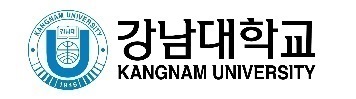 개인정보 수집·이용 및 제공 동의서개인정보 수집·이용 및 제공 동의서개인정보 수집·이용 및 제공 동의서개인정보 수집·이용 및 제공 동의서개인정보 수집·이용 및 제공 동의서개인정보 수집·이용 및 제공 동의서개인정보 수집·이용 및 제공 동의서개인정보 수집·이용 및 제공 동의서대학발전기금 홈페이지 http://give.kangnam.ac.kr대학발전기금 홈페이지 http://give.kangnam.ac.kr대학발전기금 홈페이지 http://give.kangnam.ac.kr대학발전기금 홈페이지 http://give.kangnam.ac.kr대학발전기금 홈페이지 http://give.kangnam.ac.kr대학발전기금 홈페이지 http://give.kangnam.ac.kr대학발전기금 홈페이지 http://give.kangnam.ac.kr대학발전기금 홈페이지 http://give.kangnam.ac.kr대학발전기금 홈페이지 http://give.kangnam.ac.kr대학발전기금 홈페이지 http://give.kangnam.ac.kr대학발전기금 홈페이지 http://give.kangnam.ac.kr대학발전기금 홈페이지 http://give.kangnam.ac.kr대학발전기금 홈페이지 http://give.kangnam.ac.kr대학발전기금 홈페이지 http://give.kangnam.ac.kr대학발전기금 홈페이지 http://give.kangnam.ac.kr강남대학교는 대학발전기금 기부(약정)을 위한 개인정보 수집, 이용, 관련 정보 제공을 위하여 “개인정보보호법 제15조 및 제22조”에 따라 기부자의 동의를 받고자 합니다. 강남대학교는 대학발전기금 기부(약정)을 위한 개인정보 수집, 이용, 관련 정보 제공을 위하여 “개인정보보호법 제15조 및 제22조”에 따라 기부자의 동의를 받고자 합니다. 강남대학교는 대학발전기금 기부(약정)을 위한 개인정보 수집, 이용, 관련 정보 제공을 위하여 “개인정보보호법 제15조 및 제22조”에 따라 기부자의 동의를 받고자 합니다. 강남대학교는 대학발전기금 기부(약정)을 위한 개인정보 수집, 이용, 관련 정보 제공을 위하여 “개인정보보호법 제15조 및 제22조”에 따라 기부자의 동의를 받고자 합니다. 강남대학교는 대학발전기금 기부(약정)을 위한 개인정보 수집, 이용, 관련 정보 제공을 위하여 “개인정보보호법 제15조 및 제22조”에 따라 기부자의 동의를 받고자 합니다. 강남대학교는 대학발전기금 기부(약정)을 위한 개인정보 수집, 이용, 관련 정보 제공을 위하여 “개인정보보호법 제15조 및 제22조”에 따라 기부자의 동의를 받고자 합니다. 강남대학교는 대학발전기금 기부(약정)을 위한 개인정보 수집, 이용, 관련 정보 제공을 위하여 “개인정보보호법 제15조 및 제22조”에 따라 기부자의 동의를 받고자 합니다. 강남대학교는 대학발전기금 기부(약정)을 위한 개인정보 수집, 이용, 관련 정보 제공을 위하여 “개인정보보호법 제15조 및 제22조”에 따라 기부자의 동의를 받고자 합니다. 강남대학교는 대학발전기금 기부(약정)을 위한 개인정보 수집, 이용, 관련 정보 제공을 위하여 “개인정보보호법 제15조 및 제22조”에 따라 기부자의 동의를 받고자 합니다. 강남대학교는 대학발전기금 기부(약정)을 위한 개인정보 수집, 이용, 관련 정보 제공을 위하여 “개인정보보호법 제15조 및 제22조”에 따라 기부자의 동의를 받고자 합니다. 강남대학교는 대학발전기금 기부(약정)을 위한 개인정보 수집, 이용, 관련 정보 제공을 위하여 “개인정보보호법 제15조 및 제22조”에 따라 기부자의 동의를 받고자 합니다. 강남대학교는 대학발전기금 기부(약정)을 위한 개인정보 수집, 이용, 관련 정보 제공을 위하여 “개인정보보호법 제15조 및 제22조”에 따라 기부자의 동의를 받고자 합니다. 강남대학교는 대학발전기금 기부(약정)을 위한 개인정보 수집, 이용, 관련 정보 제공을 위하여 “개인정보보호법 제15조 및 제22조”에 따라 기부자의 동의를 받고자 합니다. 강남대학교는 대학발전기금 기부(약정)을 위한 개인정보 수집, 이용, 관련 정보 제공을 위하여 “개인정보보호법 제15조 및 제22조”에 따라 기부자의 동의를 받고자 합니다. 강남대학교는 대학발전기금 기부(약정)을 위한 개인정보 수집, 이용, 관련 정보 제공을 위하여 “개인정보보호법 제15조 및 제22조”에 따라 기부자의 동의를 받고자 합니다. [개인정보 수집 및 이용 동의]1. 개인정보 수집・이용목적 기부약정처리, 기부금영수증 발급, 기부자 관리 및 예우, 학교행사 안내 및 홍보2. 수집하려는 항목① 필수항목 : 기부자명(성명/상호), 주민(사업자)등록번호, 주소, 휴대전화, 기부용도, 약정금액,납부기간, 납부방법② 선택항목 : E-mail, 동문학적, 자택전화, 직장 정보, 기부추천인, 익명기부 여부3. 개인정보의 보유・이용기간 : 기부자 정보에 대한 기록 보존이 필요한 시기까지 준영구 보관4. 동의를 거부할 권리 및 동의거부에 따른 불이익기부자는 개인정보의 수집・이용에 동의하지 않으실 수 있습니다. 단, 동의를 거부하시면 기부금영수증 발급 또는 기부자 예우에 대한 서비스가 제한될 수 있기에 기부처리를 위한 최소한의 정보인 필수항목은 작성하여 주시기 바랍니다. ◎ 위와 같이 개인정보를 수집‧이용하는데 동의하십니까?◎ 기부행사 안내 및 모금 홍보를 위하여 귀하의 개인정보를 이용하는데 동의하십니까?[개인정보 수집 및 이용 동의]1. 개인정보 수집・이용목적 기부약정처리, 기부금영수증 발급, 기부자 관리 및 예우, 학교행사 안내 및 홍보2. 수집하려는 항목① 필수항목 : 기부자명(성명/상호), 주민(사업자)등록번호, 주소, 휴대전화, 기부용도, 약정금액,납부기간, 납부방법② 선택항목 : E-mail, 동문학적, 자택전화, 직장 정보, 기부추천인, 익명기부 여부3. 개인정보의 보유・이용기간 : 기부자 정보에 대한 기록 보존이 필요한 시기까지 준영구 보관4. 동의를 거부할 권리 및 동의거부에 따른 불이익기부자는 개인정보의 수집・이용에 동의하지 않으실 수 있습니다. 단, 동의를 거부하시면 기부금영수증 발급 또는 기부자 예우에 대한 서비스가 제한될 수 있기에 기부처리를 위한 최소한의 정보인 필수항목은 작성하여 주시기 바랍니다. ◎ 위와 같이 개인정보를 수집‧이용하는데 동의하십니까?◎ 기부행사 안내 및 모금 홍보를 위하여 귀하의 개인정보를 이용하는데 동의하십니까?[개인정보 수집 및 이용 동의]1. 개인정보 수집・이용목적 기부약정처리, 기부금영수증 발급, 기부자 관리 및 예우, 학교행사 안내 및 홍보2. 수집하려는 항목① 필수항목 : 기부자명(성명/상호), 주민(사업자)등록번호, 주소, 휴대전화, 기부용도, 약정금액,납부기간, 납부방법② 선택항목 : E-mail, 동문학적, 자택전화, 직장 정보, 기부추천인, 익명기부 여부3. 개인정보의 보유・이용기간 : 기부자 정보에 대한 기록 보존이 필요한 시기까지 준영구 보관4. 동의를 거부할 권리 및 동의거부에 따른 불이익기부자는 개인정보의 수집・이용에 동의하지 않으실 수 있습니다. 단, 동의를 거부하시면 기부금영수증 발급 또는 기부자 예우에 대한 서비스가 제한될 수 있기에 기부처리를 위한 최소한의 정보인 필수항목은 작성하여 주시기 바랍니다. ◎ 위와 같이 개인정보를 수집‧이용하는데 동의하십니까?◎ 기부행사 안내 및 모금 홍보를 위하여 귀하의 개인정보를 이용하는데 동의하십니까?[개인정보 수집 및 이용 동의]1. 개인정보 수집・이용목적 기부약정처리, 기부금영수증 발급, 기부자 관리 및 예우, 학교행사 안내 및 홍보2. 수집하려는 항목① 필수항목 : 기부자명(성명/상호), 주민(사업자)등록번호, 주소, 휴대전화, 기부용도, 약정금액,납부기간, 납부방법② 선택항목 : E-mail, 동문학적, 자택전화, 직장 정보, 기부추천인, 익명기부 여부3. 개인정보의 보유・이용기간 : 기부자 정보에 대한 기록 보존이 필요한 시기까지 준영구 보관4. 동의를 거부할 권리 및 동의거부에 따른 불이익기부자는 개인정보의 수집・이용에 동의하지 않으실 수 있습니다. 단, 동의를 거부하시면 기부금영수증 발급 또는 기부자 예우에 대한 서비스가 제한될 수 있기에 기부처리를 위한 최소한의 정보인 필수항목은 작성하여 주시기 바랍니다. ◎ 위와 같이 개인정보를 수집‧이용하는데 동의하십니까?◎ 기부행사 안내 및 모금 홍보를 위하여 귀하의 개인정보를 이용하는데 동의하십니까?[개인정보 수집 및 이용 동의]1. 개인정보 수집・이용목적 기부약정처리, 기부금영수증 발급, 기부자 관리 및 예우, 학교행사 안내 및 홍보2. 수집하려는 항목① 필수항목 : 기부자명(성명/상호), 주민(사업자)등록번호, 주소, 휴대전화, 기부용도, 약정금액,납부기간, 납부방법② 선택항목 : E-mail, 동문학적, 자택전화, 직장 정보, 기부추천인, 익명기부 여부3. 개인정보의 보유・이용기간 : 기부자 정보에 대한 기록 보존이 필요한 시기까지 준영구 보관4. 동의를 거부할 권리 및 동의거부에 따른 불이익기부자는 개인정보의 수집・이용에 동의하지 않으실 수 있습니다. 단, 동의를 거부하시면 기부금영수증 발급 또는 기부자 예우에 대한 서비스가 제한될 수 있기에 기부처리를 위한 최소한의 정보인 필수항목은 작성하여 주시기 바랍니다. ◎ 위와 같이 개인정보를 수집‧이용하는데 동의하십니까?◎ 기부행사 안내 및 모금 홍보를 위하여 귀하의 개인정보를 이용하는데 동의하십니까?[개인정보 수집 및 이용 동의]1. 개인정보 수집・이용목적 기부약정처리, 기부금영수증 발급, 기부자 관리 및 예우, 학교행사 안내 및 홍보2. 수집하려는 항목① 필수항목 : 기부자명(성명/상호), 주민(사업자)등록번호, 주소, 휴대전화, 기부용도, 약정금액,납부기간, 납부방법② 선택항목 : E-mail, 동문학적, 자택전화, 직장 정보, 기부추천인, 익명기부 여부3. 개인정보의 보유・이용기간 : 기부자 정보에 대한 기록 보존이 필요한 시기까지 준영구 보관4. 동의를 거부할 권리 및 동의거부에 따른 불이익기부자는 개인정보의 수집・이용에 동의하지 않으실 수 있습니다. 단, 동의를 거부하시면 기부금영수증 발급 또는 기부자 예우에 대한 서비스가 제한될 수 있기에 기부처리를 위한 최소한의 정보인 필수항목은 작성하여 주시기 바랍니다. ◎ 위와 같이 개인정보를 수집‧이용하는데 동의하십니까?◎ 기부행사 안내 및 모금 홍보를 위하여 귀하의 개인정보를 이용하는데 동의하십니까?[개인정보 수집 및 이용 동의]1. 개인정보 수집・이용목적 기부약정처리, 기부금영수증 발급, 기부자 관리 및 예우, 학교행사 안내 및 홍보2. 수집하려는 항목① 필수항목 : 기부자명(성명/상호), 주민(사업자)등록번호, 주소, 휴대전화, 기부용도, 약정금액,납부기간, 납부방법② 선택항목 : E-mail, 동문학적, 자택전화, 직장 정보, 기부추천인, 익명기부 여부3. 개인정보의 보유・이용기간 : 기부자 정보에 대한 기록 보존이 필요한 시기까지 준영구 보관4. 동의를 거부할 권리 및 동의거부에 따른 불이익기부자는 개인정보의 수집・이용에 동의하지 않으실 수 있습니다. 단, 동의를 거부하시면 기부금영수증 발급 또는 기부자 예우에 대한 서비스가 제한될 수 있기에 기부처리를 위한 최소한의 정보인 필수항목은 작성하여 주시기 바랍니다. ◎ 위와 같이 개인정보를 수집‧이용하는데 동의하십니까?◎ 기부행사 안내 및 모금 홍보를 위하여 귀하의 개인정보를 이용하는데 동의하십니까?[개인정보 수집 및 이용 동의]1. 개인정보 수집・이용목적 기부약정처리, 기부금영수증 발급, 기부자 관리 및 예우, 학교행사 안내 및 홍보2. 수집하려는 항목① 필수항목 : 기부자명(성명/상호), 주민(사업자)등록번호, 주소, 휴대전화, 기부용도, 약정금액,납부기간, 납부방법② 선택항목 : E-mail, 동문학적, 자택전화, 직장 정보, 기부추천인, 익명기부 여부3. 개인정보의 보유・이용기간 : 기부자 정보에 대한 기록 보존이 필요한 시기까지 준영구 보관4. 동의를 거부할 권리 및 동의거부에 따른 불이익기부자는 개인정보의 수집・이용에 동의하지 않으실 수 있습니다. 단, 동의를 거부하시면 기부금영수증 발급 또는 기부자 예우에 대한 서비스가 제한될 수 있기에 기부처리를 위한 최소한의 정보인 필수항목은 작성하여 주시기 바랍니다. ◎ 위와 같이 개인정보를 수집‧이용하는데 동의하십니까?◎ 기부행사 안내 및 모금 홍보를 위하여 귀하의 개인정보를 이용하는데 동의하십니까?[개인정보 수집 및 이용 동의]1. 개인정보 수집・이용목적 기부약정처리, 기부금영수증 발급, 기부자 관리 및 예우, 학교행사 안내 및 홍보2. 수집하려는 항목① 필수항목 : 기부자명(성명/상호), 주민(사업자)등록번호, 주소, 휴대전화, 기부용도, 약정금액,납부기간, 납부방법② 선택항목 : E-mail, 동문학적, 자택전화, 직장 정보, 기부추천인, 익명기부 여부3. 개인정보의 보유・이용기간 : 기부자 정보에 대한 기록 보존이 필요한 시기까지 준영구 보관4. 동의를 거부할 권리 및 동의거부에 따른 불이익기부자는 개인정보의 수집・이용에 동의하지 않으실 수 있습니다. 단, 동의를 거부하시면 기부금영수증 발급 또는 기부자 예우에 대한 서비스가 제한될 수 있기에 기부처리를 위한 최소한의 정보인 필수항목은 작성하여 주시기 바랍니다. ◎ 위와 같이 개인정보를 수집‧이용하는데 동의하십니까?◎ 기부행사 안내 및 모금 홍보를 위하여 귀하의 개인정보를 이용하는데 동의하십니까?[개인정보 수집 및 이용 동의]1. 개인정보 수집・이용목적 기부약정처리, 기부금영수증 발급, 기부자 관리 및 예우, 학교행사 안내 및 홍보2. 수집하려는 항목① 필수항목 : 기부자명(성명/상호), 주민(사업자)등록번호, 주소, 휴대전화, 기부용도, 약정금액,납부기간, 납부방법② 선택항목 : E-mail, 동문학적, 자택전화, 직장 정보, 기부추천인, 익명기부 여부3. 개인정보의 보유・이용기간 : 기부자 정보에 대한 기록 보존이 필요한 시기까지 준영구 보관4. 동의를 거부할 권리 및 동의거부에 따른 불이익기부자는 개인정보의 수집・이용에 동의하지 않으실 수 있습니다. 단, 동의를 거부하시면 기부금영수증 발급 또는 기부자 예우에 대한 서비스가 제한될 수 있기에 기부처리를 위한 최소한의 정보인 필수항목은 작성하여 주시기 바랍니다. ◎ 위와 같이 개인정보를 수집‧이용하는데 동의하십니까?◎ 기부행사 안내 및 모금 홍보를 위하여 귀하의 개인정보를 이용하는데 동의하십니까?[개인정보 수집 및 이용 동의]1. 개인정보 수집・이용목적 기부약정처리, 기부금영수증 발급, 기부자 관리 및 예우, 학교행사 안내 및 홍보2. 수집하려는 항목① 필수항목 : 기부자명(성명/상호), 주민(사업자)등록번호, 주소, 휴대전화, 기부용도, 약정금액,납부기간, 납부방법② 선택항목 : E-mail, 동문학적, 자택전화, 직장 정보, 기부추천인, 익명기부 여부3. 개인정보의 보유・이용기간 : 기부자 정보에 대한 기록 보존이 필요한 시기까지 준영구 보관4. 동의를 거부할 권리 및 동의거부에 따른 불이익기부자는 개인정보의 수집・이용에 동의하지 않으실 수 있습니다. 단, 동의를 거부하시면 기부금영수증 발급 또는 기부자 예우에 대한 서비스가 제한될 수 있기에 기부처리를 위한 최소한의 정보인 필수항목은 작성하여 주시기 바랍니다. ◎ 위와 같이 개인정보를 수집‧이용하는데 동의하십니까?◎ 기부행사 안내 및 모금 홍보를 위하여 귀하의 개인정보를 이용하는데 동의하십니까?[개인정보 수집 및 이용 동의]1. 개인정보 수집・이용목적 기부약정처리, 기부금영수증 발급, 기부자 관리 및 예우, 학교행사 안내 및 홍보2. 수집하려는 항목① 필수항목 : 기부자명(성명/상호), 주민(사업자)등록번호, 주소, 휴대전화, 기부용도, 약정금액,납부기간, 납부방법② 선택항목 : E-mail, 동문학적, 자택전화, 직장 정보, 기부추천인, 익명기부 여부3. 개인정보의 보유・이용기간 : 기부자 정보에 대한 기록 보존이 필요한 시기까지 준영구 보관4. 동의를 거부할 권리 및 동의거부에 따른 불이익기부자는 개인정보의 수집・이용에 동의하지 않으실 수 있습니다. 단, 동의를 거부하시면 기부금영수증 발급 또는 기부자 예우에 대한 서비스가 제한될 수 있기에 기부처리를 위한 최소한의 정보인 필수항목은 작성하여 주시기 바랍니다. ◎ 위와 같이 개인정보를 수집‧이용하는데 동의하십니까?◎ 기부행사 안내 및 모금 홍보를 위하여 귀하의 개인정보를 이용하는데 동의하십니까?[개인정보 수집 및 이용 동의]1. 개인정보 수집・이용목적 기부약정처리, 기부금영수증 발급, 기부자 관리 및 예우, 학교행사 안내 및 홍보2. 수집하려는 항목① 필수항목 : 기부자명(성명/상호), 주민(사업자)등록번호, 주소, 휴대전화, 기부용도, 약정금액,납부기간, 납부방법② 선택항목 : E-mail, 동문학적, 자택전화, 직장 정보, 기부추천인, 익명기부 여부3. 개인정보의 보유・이용기간 : 기부자 정보에 대한 기록 보존이 필요한 시기까지 준영구 보관4. 동의를 거부할 권리 및 동의거부에 따른 불이익기부자는 개인정보의 수집・이용에 동의하지 않으실 수 있습니다. 단, 동의를 거부하시면 기부금영수증 발급 또는 기부자 예우에 대한 서비스가 제한될 수 있기에 기부처리를 위한 최소한의 정보인 필수항목은 작성하여 주시기 바랍니다. ◎ 위와 같이 개인정보를 수집‧이용하는데 동의하십니까?◎ 기부행사 안내 및 모금 홍보를 위하여 귀하의 개인정보를 이용하는데 동의하십니까?[개인정보 수집 및 이용 동의]1. 개인정보 수집・이용목적 기부약정처리, 기부금영수증 발급, 기부자 관리 및 예우, 학교행사 안내 및 홍보2. 수집하려는 항목① 필수항목 : 기부자명(성명/상호), 주민(사업자)등록번호, 주소, 휴대전화, 기부용도, 약정금액,납부기간, 납부방법② 선택항목 : E-mail, 동문학적, 자택전화, 직장 정보, 기부추천인, 익명기부 여부3. 개인정보의 보유・이용기간 : 기부자 정보에 대한 기록 보존이 필요한 시기까지 준영구 보관4. 동의를 거부할 권리 및 동의거부에 따른 불이익기부자는 개인정보의 수집・이용에 동의하지 않으실 수 있습니다. 단, 동의를 거부하시면 기부금영수증 발급 또는 기부자 예우에 대한 서비스가 제한될 수 있기에 기부처리를 위한 최소한의 정보인 필수항목은 작성하여 주시기 바랍니다. ◎ 위와 같이 개인정보를 수집‧이용하는데 동의하십니까?◎ 기부행사 안내 및 모금 홍보를 위하여 귀하의 개인정보를 이용하는데 동의하십니까?[개인정보 수집 및 이용 동의]1. 개인정보 수집・이용목적 기부약정처리, 기부금영수증 발급, 기부자 관리 및 예우, 학교행사 안내 및 홍보2. 수집하려는 항목① 필수항목 : 기부자명(성명/상호), 주민(사업자)등록번호, 주소, 휴대전화, 기부용도, 약정금액,납부기간, 납부방법② 선택항목 : E-mail, 동문학적, 자택전화, 직장 정보, 기부추천인, 익명기부 여부3. 개인정보의 보유・이용기간 : 기부자 정보에 대한 기록 보존이 필요한 시기까지 준영구 보관4. 동의를 거부할 권리 및 동의거부에 따른 불이익기부자는 개인정보의 수집・이용에 동의하지 않으실 수 있습니다. 단, 동의를 거부하시면 기부금영수증 발급 또는 기부자 예우에 대한 서비스가 제한될 수 있기에 기부처리를 위한 최소한의 정보인 필수항목은 작성하여 주시기 바랍니다. ◎ 위와 같이 개인정보를 수집‧이용하는데 동의하십니까?◎ 기부행사 안내 및 모금 홍보를 위하여 귀하의 개인정보를 이용하는데 동의하십니까?[개인정보 제3자 제공 동의- CMS자동이체 신청에 한함]기부자가 약정한 기부금 출금 및 관리 등의 처리 이행을 위해 아래와 같이 개인정보를 제3자에게 제공합니다. (※ 법인 명의의 계좌는 출금되지 않습니다.)
1. 제공받는 자 : 금융결제원
2. 제공받는 자의 이용 목적 : 기부자의 기부금 자동이체 및 출금 등의 확인
3. 제공하는 개인정보 항목 : 이체일, 은행명, 계좌번호, 예금주명, 예금주 생년월일
4. 제공받는 자의 보유이용 기간 : CMS자동이체 서비스 제공 및 출금 등의 확인 목적을 달성할 때까지
5. 기부자는 개인정보 제3자 제공에 대한 동의를 거부할 수 있으며, 동의 거부 시 강남대학교 발전기금 CMS자동이체 신청에 어려움이 있을 수 있습니다. □ 동의함    □ 동의하지 않음[개인정보 제3자 제공 동의- CMS자동이체 신청에 한함]기부자가 약정한 기부금 출금 및 관리 등의 처리 이행을 위해 아래와 같이 개인정보를 제3자에게 제공합니다. (※ 법인 명의의 계좌는 출금되지 않습니다.)
1. 제공받는 자 : 금융결제원
2. 제공받는 자의 이용 목적 : 기부자의 기부금 자동이체 및 출금 등의 확인
3. 제공하는 개인정보 항목 : 이체일, 은행명, 계좌번호, 예금주명, 예금주 생년월일
4. 제공받는 자의 보유이용 기간 : CMS자동이체 서비스 제공 및 출금 등의 확인 목적을 달성할 때까지
5. 기부자는 개인정보 제3자 제공에 대한 동의를 거부할 수 있으며, 동의 거부 시 강남대학교 발전기금 CMS자동이체 신청에 어려움이 있을 수 있습니다. □ 동의함    □ 동의하지 않음[개인정보 제3자 제공 동의- CMS자동이체 신청에 한함]기부자가 약정한 기부금 출금 및 관리 등의 처리 이행을 위해 아래와 같이 개인정보를 제3자에게 제공합니다. (※ 법인 명의의 계좌는 출금되지 않습니다.)
1. 제공받는 자 : 금융결제원
2. 제공받는 자의 이용 목적 : 기부자의 기부금 자동이체 및 출금 등의 확인
3. 제공하는 개인정보 항목 : 이체일, 은행명, 계좌번호, 예금주명, 예금주 생년월일
4. 제공받는 자의 보유이용 기간 : CMS자동이체 서비스 제공 및 출금 등의 확인 목적을 달성할 때까지
5. 기부자는 개인정보 제3자 제공에 대한 동의를 거부할 수 있으며, 동의 거부 시 강남대학교 발전기금 CMS자동이체 신청에 어려움이 있을 수 있습니다. □ 동의함    □ 동의하지 않음[개인정보 제3자 제공 동의- CMS자동이체 신청에 한함]기부자가 약정한 기부금 출금 및 관리 등의 처리 이행을 위해 아래와 같이 개인정보를 제3자에게 제공합니다. (※ 법인 명의의 계좌는 출금되지 않습니다.)
1. 제공받는 자 : 금융결제원
2. 제공받는 자의 이용 목적 : 기부자의 기부금 자동이체 및 출금 등의 확인
3. 제공하는 개인정보 항목 : 이체일, 은행명, 계좌번호, 예금주명, 예금주 생년월일
4. 제공받는 자의 보유이용 기간 : CMS자동이체 서비스 제공 및 출금 등의 확인 목적을 달성할 때까지
5. 기부자는 개인정보 제3자 제공에 대한 동의를 거부할 수 있으며, 동의 거부 시 강남대학교 발전기금 CMS자동이체 신청에 어려움이 있을 수 있습니다. □ 동의함    □ 동의하지 않음[개인정보 제3자 제공 동의- CMS자동이체 신청에 한함]기부자가 약정한 기부금 출금 및 관리 등의 처리 이행을 위해 아래와 같이 개인정보를 제3자에게 제공합니다. (※ 법인 명의의 계좌는 출금되지 않습니다.)
1. 제공받는 자 : 금융결제원
2. 제공받는 자의 이용 목적 : 기부자의 기부금 자동이체 및 출금 등의 확인
3. 제공하는 개인정보 항목 : 이체일, 은행명, 계좌번호, 예금주명, 예금주 생년월일
4. 제공받는 자의 보유이용 기간 : CMS자동이체 서비스 제공 및 출금 등의 확인 목적을 달성할 때까지
5. 기부자는 개인정보 제3자 제공에 대한 동의를 거부할 수 있으며, 동의 거부 시 강남대학교 발전기금 CMS자동이체 신청에 어려움이 있을 수 있습니다. □ 동의함    □ 동의하지 않음[개인정보 제3자 제공 동의- CMS자동이체 신청에 한함]기부자가 약정한 기부금 출금 및 관리 등의 처리 이행을 위해 아래와 같이 개인정보를 제3자에게 제공합니다. (※ 법인 명의의 계좌는 출금되지 않습니다.)
1. 제공받는 자 : 금융결제원
2. 제공받는 자의 이용 목적 : 기부자의 기부금 자동이체 및 출금 등의 확인
3. 제공하는 개인정보 항목 : 이체일, 은행명, 계좌번호, 예금주명, 예금주 생년월일
4. 제공받는 자의 보유이용 기간 : CMS자동이체 서비스 제공 및 출금 등의 확인 목적을 달성할 때까지
5. 기부자는 개인정보 제3자 제공에 대한 동의를 거부할 수 있으며, 동의 거부 시 강남대학교 발전기금 CMS자동이체 신청에 어려움이 있을 수 있습니다. □ 동의함    □ 동의하지 않음[개인정보 제3자 제공 동의- CMS자동이체 신청에 한함]기부자가 약정한 기부금 출금 및 관리 등의 처리 이행을 위해 아래와 같이 개인정보를 제3자에게 제공합니다. (※ 법인 명의의 계좌는 출금되지 않습니다.)
1. 제공받는 자 : 금융결제원
2. 제공받는 자의 이용 목적 : 기부자의 기부금 자동이체 및 출금 등의 확인
3. 제공하는 개인정보 항목 : 이체일, 은행명, 계좌번호, 예금주명, 예금주 생년월일
4. 제공받는 자의 보유이용 기간 : CMS자동이체 서비스 제공 및 출금 등의 확인 목적을 달성할 때까지
5. 기부자는 개인정보 제3자 제공에 대한 동의를 거부할 수 있으며, 동의 거부 시 강남대학교 발전기금 CMS자동이체 신청에 어려움이 있을 수 있습니다. □ 동의함    □ 동의하지 않음[개인정보 제3자 제공 동의- CMS자동이체 신청에 한함]기부자가 약정한 기부금 출금 및 관리 등의 처리 이행을 위해 아래와 같이 개인정보를 제3자에게 제공합니다. (※ 법인 명의의 계좌는 출금되지 않습니다.)
1. 제공받는 자 : 금융결제원
2. 제공받는 자의 이용 목적 : 기부자의 기부금 자동이체 및 출금 등의 확인
3. 제공하는 개인정보 항목 : 이체일, 은행명, 계좌번호, 예금주명, 예금주 생년월일
4. 제공받는 자의 보유이용 기간 : CMS자동이체 서비스 제공 및 출금 등의 확인 목적을 달성할 때까지
5. 기부자는 개인정보 제3자 제공에 대한 동의를 거부할 수 있으며, 동의 거부 시 강남대학교 발전기금 CMS자동이체 신청에 어려움이 있을 수 있습니다. □ 동의함    □ 동의하지 않음[개인정보 제3자 제공 동의- CMS자동이체 신청에 한함]기부자가 약정한 기부금 출금 및 관리 등의 처리 이행을 위해 아래와 같이 개인정보를 제3자에게 제공합니다. (※ 법인 명의의 계좌는 출금되지 않습니다.)
1. 제공받는 자 : 금융결제원
2. 제공받는 자의 이용 목적 : 기부자의 기부금 자동이체 및 출금 등의 확인
3. 제공하는 개인정보 항목 : 이체일, 은행명, 계좌번호, 예금주명, 예금주 생년월일
4. 제공받는 자의 보유이용 기간 : CMS자동이체 서비스 제공 및 출금 등의 확인 목적을 달성할 때까지
5. 기부자는 개인정보 제3자 제공에 대한 동의를 거부할 수 있으며, 동의 거부 시 강남대학교 발전기금 CMS자동이체 신청에 어려움이 있을 수 있습니다. □ 동의함    □ 동의하지 않음[개인정보 제3자 제공 동의- CMS자동이체 신청에 한함]기부자가 약정한 기부금 출금 및 관리 등의 처리 이행을 위해 아래와 같이 개인정보를 제3자에게 제공합니다. (※ 법인 명의의 계좌는 출금되지 않습니다.)
1. 제공받는 자 : 금융결제원
2. 제공받는 자의 이용 목적 : 기부자의 기부금 자동이체 및 출금 등의 확인
3. 제공하는 개인정보 항목 : 이체일, 은행명, 계좌번호, 예금주명, 예금주 생년월일
4. 제공받는 자의 보유이용 기간 : CMS자동이체 서비스 제공 및 출금 등의 확인 목적을 달성할 때까지
5. 기부자는 개인정보 제3자 제공에 대한 동의를 거부할 수 있으며, 동의 거부 시 강남대학교 발전기금 CMS자동이체 신청에 어려움이 있을 수 있습니다. □ 동의함    □ 동의하지 않음[개인정보 제3자 제공 동의- CMS자동이체 신청에 한함]기부자가 약정한 기부금 출금 및 관리 등의 처리 이행을 위해 아래와 같이 개인정보를 제3자에게 제공합니다. (※ 법인 명의의 계좌는 출금되지 않습니다.)
1. 제공받는 자 : 금융결제원
2. 제공받는 자의 이용 목적 : 기부자의 기부금 자동이체 및 출금 등의 확인
3. 제공하는 개인정보 항목 : 이체일, 은행명, 계좌번호, 예금주명, 예금주 생년월일
4. 제공받는 자의 보유이용 기간 : CMS자동이체 서비스 제공 및 출금 등의 확인 목적을 달성할 때까지
5. 기부자는 개인정보 제3자 제공에 대한 동의를 거부할 수 있으며, 동의 거부 시 강남대학교 발전기금 CMS자동이체 신청에 어려움이 있을 수 있습니다. □ 동의함    □ 동의하지 않음[개인정보 제3자 제공 동의- CMS자동이체 신청에 한함]기부자가 약정한 기부금 출금 및 관리 등의 처리 이행을 위해 아래와 같이 개인정보를 제3자에게 제공합니다. (※ 법인 명의의 계좌는 출금되지 않습니다.)
1. 제공받는 자 : 금융결제원
2. 제공받는 자의 이용 목적 : 기부자의 기부금 자동이체 및 출금 등의 확인
3. 제공하는 개인정보 항목 : 이체일, 은행명, 계좌번호, 예금주명, 예금주 생년월일
4. 제공받는 자의 보유이용 기간 : CMS자동이체 서비스 제공 및 출금 등의 확인 목적을 달성할 때까지
5. 기부자는 개인정보 제3자 제공에 대한 동의를 거부할 수 있으며, 동의 거부 시 강남대학교 발전기금 CMS자동이체 신청에 어려움이 있을 수 있습니다. □ 동의함    □ 동의하지 않음[개인정보 제3자 제공 동의- CMS자동이체 신청에 한함]기부자가 약정한 기부금 출금 및 관리 등의 처리 이행을 위해 아래와 같이 개인정보를 제3자에게 제공합니다. (※ 법인 명의의 계좌는 출금되지 않습니다.)
1. 제공받는 자 : 금융결제원
2. 제공받는 자의 이용 목적 : 기부자의 기부금 자동이체 및 출금 등의 확인
3. 제공하는 개인정보 항목 : 이체일, 은행명, 계좌번호, 예금주명, 예금주 생년월일
4. 제공받는 자의 보유이용 기간 : CMS자동이체 서비스 제공 및 출금 등의 확인 목적을 달성할 때까지
5. 기부자는 개인정보 제3자 제공에 대한 동의를 거부할 수 있으며, 동의 거부 시 강남대학교 발전기금 CMS자동이체 신청에 어려움이 있을 수 있습니다. □ 동의함    □ 동의하지 않음[개인정보 제3자 제공 동의- CMS자동이체 신청에 한함]기부자가 약정한 기부금 출금 및 관리 등의 처리 이행을 위해 아래와 같이 개인정보를 제3자에게 제공합니다. (※ 법인 명의의 계좌는 출금되지 않습니다.)
1. 제공받는 자 : 금융결제원
2. 제공받는 자의 이용 목적 : 기부자의 기부금 자동이체 및 출금 등의 확인
3. 제공하는 개인정보 항목 : 이체일, 은행명, 계좌번호, 예금주명, 예금주 생년월일
4. 제공받는 자의 보유이용 기간 : CMS자동이체 서비스 제공 및 출금 등의 확인 목적을 달성할 때까지
5. 기부자는 개인정보 제3자 제공에 대한 동의를 거부할 수 있으며, 동의 거부 시 강남대학교 발전기금 CMS자동이체 신청에 어려움이 있을 수 있습니다. □ 동의함    □ 동의하지 않음[개인정보 제3자 제공 동의- CMS자동이체 신청에 한함]기부자가 약정한 기부금 출금 및 관리 등의 처리 이행을 위해 아래와 같이 개인정보를 제3자에게 제공합니다. (※ 법인 명의의 계좌는 출금되지 않습니다.)
1. 제공받는 자 : 금융결제원
2. 제공받는 자의 이용 목적 : 기부자의 기부금 자동이체 및 출금 등의 확인
3. 제공하는 개인정보 항목 : 이체일, 은행명, 계좌번호, 예금주명, 예금주 생년월일
4. 제공받는 자의 보유이용 기간 : CMS자동이체 서비스 제공 및 출금 등의 확인 목적을 달성할 때까지
5. 기부자는 개인정보 제3자 제공에 대한 동의를 거부할 수 있으며, 동의 거부 시 강남대학교 발전기금 CMS자동이체 신청에 어려움이 있을 수 있습니다. □ 동의함    □ 동의하지 않음위와 같이 개인정보를 수집・이용 및 제공하는데 동의합니다.20      년       월       일신청인 :                             ※ 수집된 개인정보의 삭제를 원하시는 경우에는 대외교류센터로 연락주시기 바랍니다. 위와 같이 개인정보를 수집・이용 및 제공하는데 동의합니다.20      년       월       일신청인 :                             ※ 수집된 개인정보의 삭제를 원하시는 경우에는 대외교류센터로 연락주시기 바랍니다. 위와 같이 개인정보를 수집・이용 및 제공하는데 동의합니다.20      년       월       일신청인 :                             ※ 수집된 개인정보의 삭제를 원하시는 경우에는 대외교류센터로 연락주시기 바랍니다. 위와 같이 개인정보를 수집・이용 및 제공하는데 동의합니다.20      년       월       일신청인 :                             ※ 수집된 개인정보의 삭제를 원하시는 경우에는 대외교류센터로 연락주시기 바랍니다. 위와 같이 개인정보를 수집・이용 및 제공하는데 동의합니다.20      년       월       일신청인 :                             ※ 수집된 개인정보의 삭제를 원하시는 경우에는 대외교류센터로 연락주시기 바랍니다. 위와 같이 개인정보를 수집・이용 및 제공하는데 동의합니다.20      년       월       일신청인 :                             ※ 수집된 개인정보의 삭제를 원하시는 경우에는 대외교류센터로 연락주시기 바랍니다. 위와 같이 개인정보를 수집・이용 및 제공하는데 동의합니다.20      년       월       일신청인 :                             ※ 수집된 개인정보의 삭제를 원하시는 경우에는 대외교류센터로 연락주시기 바랍니다. 위와 같이 개인정보를 수집・이용 및 제공하는데 동의합니다.20      년       월       일신청인 :                             ※ 수집된 개인정보의 삭제를 원하시는 경우에는 대외교류센터로 연락주시기 바랍니다. 위와 같이 개인정보를 수집・이용 및 제공하는데 동의합니다.20      년       월       일신청인 :                             ※ 수집된 개인정보의 삭제를 원하시는 경우에는 대외교류센터로 연락주시기 바랍니다. 위와 같이 개인정보를 수집・이용 및 제공하는데 동의합니다.20      년       월       일신청인 :                             ※ 수집된 개인정보의 삭제를 원하시는 경우에는 대외교류센터로 연락주시기 바랍니다. 위와 같이 개인정보를 수집・이용 및 제공하는데 동의합니다.20      년       월       일신청인 :                             ※ 수집된 개인정보의 삭제를 원하시는 경우에는 대외교류센터로 연락주시기 바랍니다. 위와 같이 개인정보를 수집・이용 및 제공하는데 동의합니다.20      년       월       일신청인 :                             ※ 수집된 개인정보의 삭제를 원하시는 경우에는 대외교류센터로 연락주시기 바랍니다. 위와 같이 개인정보를 수집・이용 및 제공하는데 동의합니다.20      년       월       일신청인 :                             ※ 수집된 개인정보의 삭제를 원하시는 경우에는 대외교류센터로 연락주시기 바랍니다. 위와 같이 개인정보를 수집・이용 및 제공하는데 동의합니다.20      년       월       일신청인 :                             ※ 수집된 개인정보의 삭제를 원하시는 경우에는 대외교류센터로 연락주시기 바랍니다. 16979 용인시 기흥구 강남로 40, 대외교류센터 Tel. 031-280-3423 Fax. 031-280-3612 E-mail. knlove@kangnam.ac.kr16979 용인시 기흥구 강남로 40, 대외교류센터 Tel. 031-280-3423 Fax. 031-280-3612 E-mail. knlove@kangnam.ac.kr16979 용인시 기흥구 강남로 40, 대외교류센터 Tel. 031-280-3423 Fax. 031-280-3612 E-mail. knlove@kangnam.ac.kr16979 용인시 기흥구 강남로 40, 대외교류센터 Tel. 031-280-3423 Fax. 031-280-3612 E-mail. knlove@kangnam.ac.kr16979 용인시 기흥구 강남로 40, 대외교류센터 Tel. 031-280-3423 Fax. 031-280-3612 E-mail. knlove@kangnam.ac.kr16979 용인시 기흥구 강남로 40, 대외교류센터 Tel. 031-280-3423 Fax. 031-280-3612 E-mail. knlove@kangnam.ac.kr16979 용인시 기흥구 강남로 40, 대외교류센터 Tel. 031-280-3423 Fax. 031-280-3612 E-mail. knlove@kangnam.ac.kr16979 용인시 기흥구 강남로 40, 대외교류센터 Tel. 031-280-3423 Fax. 031-280-3612 E-mail. knlove@kangnam.ac.kr16979 용인시 기흥구 강남로 40, 대외교류센터 Tel. 031-280-3423 Fax. 031-280-3612 E-mail. knlove@kangnam.ac.kr16979 용인시 기흥구 강남로 40, 대외교류센터 Tel. 031-280-3423 Fax. 031-280-3612 E-mail. knlove@kangnam.ac.kr16979 용인시 기흥구 강남로 40, 대외교류센터 Tel. 031-280-3423 Fax. 031-280-3612 E-mail. knlove@kangnam.ac.kr16979 용인시 기흥구 강남로 40, 대외교류센터 Tel. 031-280-3423 Fax. 031-280-3612 E-mail. knlove@kangnam.ac.kr16979 용인시 기흥구 강남로 40, 대외교류센터 Tel. 031-280-3423 Fax. 031-280-3612 E-mail. knlove@kangnam.ac.kr16979 용인시 기흥구 강남로 40, 대외교류센터 Tel. 031-280-3423 Fax. 031-280-3612 E-mail. knlove@kangnam.ac.kr16979 용인시 기흥구 강남로 40, 대외교류센터 Tel. 031-280-3423 Fax. 031-280-3612 E-mail. knlove@kangnam.ac.kr※ 개인정보 수집・이용 법적 근거[개인정보항목] 기부금품 모집 및 사용에 관한 법률 시행령 제19조, [주민등록번호] 소득세법 제160조의3, 소득세법 시행령 제208조의3, 소득세법 시행규칙 제100조, 법인세법 제112조의2, 법인세법 시행령 제155조의2, 법인세법 시행규칙 제82조 등에 따른 기부금 영수증 발급 및 기부금영수증 발급명세의 작성・보관 의무 준수※ 개인정보 수집・이용 법적 근거[개인정보항목] 기부금품 모집 및 사용에 관한 법률 시행령 제19조, [주민등록번호] 소득세법 제160조의3, 소득세법 시행령 제208조의3, 소득세법 시행규칙 제100조, 법인세법 제112조의2, 법인세법 시행령 제155조의2, 법인세법 시행규칙 제82조 등에 따른 기부금 영수증 발급 및 기부금영수증 발급명세의 작성・보관 의무 준수※ 개인정보 수집・이용 법적 근거[개인정보항목] 기부금품 모집 및 사용에 관한 법률 시행령 제19조, [주민등록번호] 소득세법 제160조의3, 소득세법 시행령 제208조의3, 소득세법 시행규칙 제100조, 법인세법 제112조의2, 법인세법 시행령 제155조의2, 법인세법 시행규칙 제82조 등에 따른 기부금 영수증 발급 및 기부금영수증 발급명세의 작성・보관 의무 준수※ 개인정보 수집・이용 법적 근거[개인정보항목] 기부금품 모집 및 사용에 관한 법률 시행령 제19조, [주민등록번호] 소득세법 제160조의3, 소득세법 시행령 제208조의3, 소득세법 시행규칙 제100조, 법인세법 제112조의2, 법인세법 시행령 제155조의2, 법인세법 시행규칙 제82조 등에 따른 기부금 영수증 발급 및 기부금영수증 발급명세의 작성・보관 의무 준수※ 개인정보 수집・이용 법적 근거[개인정보항목] 기부금품 모집 및 사용에 관한 법률 시행령 제19조, [주민등록번호] 소득세법 제160조의3, 소득세법 시행령 제208조의3, 소득세법 시행규칙 제100조, 법인세법 제112조의2, 법인세법 시행령 제155조의2, 법인세법 시행규칙 제82조 등에 따른 기부금 영수증 발급 및 기부금영수증 발급명세의 작성・보관 의무 준수※ 개인정보 수집・이용 법적 근거[개인정보항목] 기부금품 모집 및 사용에 관한 법률 시행령 제19조, [주민등록번호] 소득세법 제160조의3, 소득세법 시행령 제208조의3, 소득세법 시행규칙 제100조, 법인세법 제112조의2, 법인세법 시행령 제155조의2, 법인세법 시행규칙 제82조 등에 따른 기부금 영수증 발급 및 기부금영수증 발급명세의 작성・보관 의무 준수※ 개인정보 수집・이용 법적 근거[개인정보항목] 기부금품 모집 및 사용에 관한 법률 시행령 제19조, [주민등록번호] 소득세법 제160조의3, 소득세법 시행령 제208조의3, 소득세법 시행규칙 제100조, 법인세법 제112조의2, 법인세법 시행령 제155조의2, 법인세법 시행규칙 제82조 등에 따른 기부금 영수증 발급 및 기부금영수증 발급명세의 작성・보관 의무 준수※ 개인정보 수집・이용 법적 근거[개인정보항목] 기부금품 모집 및 사용에 관한 법률 시행령 제19조, [주민등록번호] 소득세법 제160조의3, 소득세법 시행령 제208조의3, 소득세법 시행규칙 제100조, 법인세법 제112조의2, 법인세법 시행령 제155조의2, 법인세법 시행규칙 제82조 등에 따른 기부금 영수증 발급 및 기부금영수증 발급명세의 작성・보관 의무 준수※ 개인정보 수집・이용 법적 근거[개인정보항목] 기부금품 모집 및 사용에 관한 법률 시행령 제19조, [주민등록번호] 소득세법 제160조의3, 소득세법 시행령 제208조의3, 소득세법 시행규칙 제100조, 법인세법 제112조의2, 법인세법 시행령 제155조의2, 법인세법 시행규칙 제82조 등에 따른 기부금 영수증 발급 및 기부금영수증 발급명세의 작성・보관 의무 준수※ 개인정보 수집・이용 법적 근거[개인정보항목] 기부금품 모집 및 사용에 관한 법률 시행령 제19조, [주민등록번호] 소득세법 제160조의3, 소득세법 시행령 제208조의3, 소득세법 시행규칙 제100조, 법인세법 제112조의2, 법인세법 시행령 제155조의2, 법인세법 시행규칙 제82조 등에 따른 기부금 영수증 발급 및 기부금영수증 발급명세의 작성・보관 의무 준수※ 개인정보 수집・이용 법적 근거[개인정보항목] 기부금품 모집 및 사용에 관한 법률 시행령 제19조, [주민등록번호] 소득세법 제160조의3, 소득세법 시행령 제208조의3, 소득세법 시행규칙 제100조, 법인세법 제112조의2, 법인세법 시행령 제155조의2, 법인세법 시행규칙 제82조 등에 따른 기부금 영수증 발급 및 기부금영수증 발급명세의 작성・보관 의무 준수※ 개인정보 수집・이용 법적 근거[개인정보항목] 기부금품 모집 및 사용에 관한 법률 시행령 제19조, [주민등록번호] 소득세법 제160조의3, 소득세법 시행령 제208조의3, 소득세법 시행규칙 제100조, 법인세법 제112조의2, 법인세법 시행령 제155조의2, 법인세법 시행규칙 제82조 등에 따른 기부금 영수증 발급 및 기부금영수증 발급명세의 작성・보관 의무 준수※ 개인정보 수집・이용 법적 근거[개인정보항목] 기부금품 모집 및 사용에 관한 법률 시행령 제19조, [주민등록번호] 소득세법 제160조의3, 소득세법 시행령 제208조의3, 소득세법 시행규칙 제100조, 법인세법 제112조의2, 법인세법 시행령 제155조의2, 법인세법 시행규칙 제82조 등에 따른 기부금 영수증 발급 및 기부금영수증 발급명세의 작성・보관 의무 준수※ 개인정보 수집・이용 법적 근거[개인정보항목] 기부금품 모집 및 사용에 관한 법률 시행령 제19조, [주민등록번호] 소득세법 제160조의3, 소득세법 시행령 제208조의3, 소득세법 시행규칙 제100조, 법인세법 제112조의2, 법인세법 시행령 제155조의2, 법인세법 시행규칙 제82조 등에 따른 기부금 영수증 발급 및 기부금영수증 발급명세의 작성・보관 의무 준수※ 개인정보 수집・이용 법적 근거[개인정보항목] 기부금품 모집 및 사용에 관한 법률 시행령 제19조, [주민등록번호] 소득세법 제160조의3, 소득세법 시행령 제208조의3, 소득세법 시행규칙 제100조, 법인세법 제112조의2, 법인세법 시행령 제155조의2, 법인세법 시행규칙 제82조 등에 따른 기부금 영수증 발급 및 기부금영수증 발급명세의 작성・보관 의무 준수